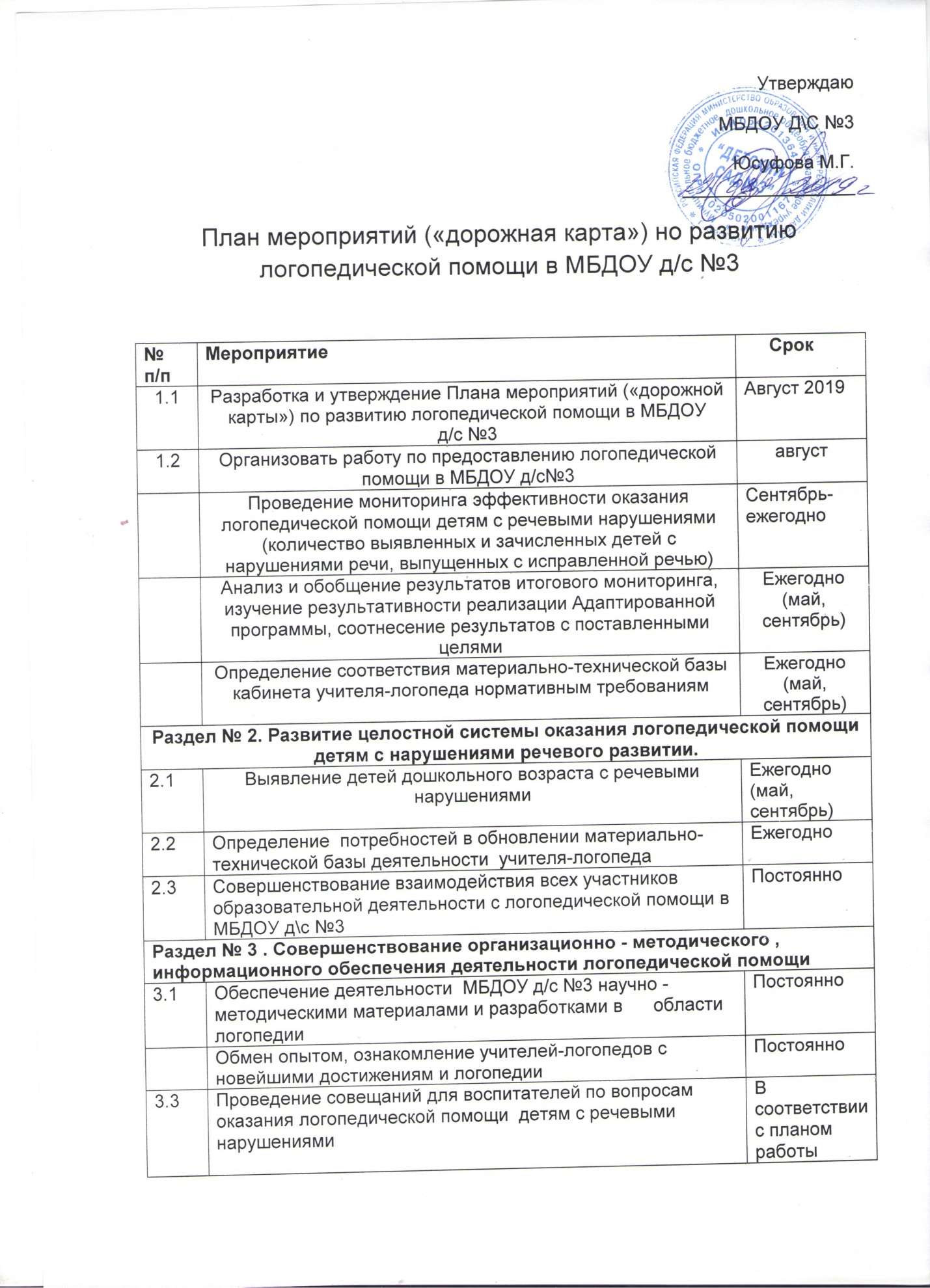 октябрьКоррекционно-логопедическая работа с детьми:-развитие фонематического слуха-развитие артикуляционной моторики-формирование правильного звукопроизношения-совершенствование грамматического строя речи-обогащение и активизация словарного запаса-работа над слоговой структурой слова- развитие связной речи-развитие высших психических процессов-развитие мелкой моторикиКонсультативно-информационная помощь воспитателям.Посещение групповых, индивидуальных занятий.Проведение тематических родительских собраний.Консультативно-информационная помощь родителям:- организация индивидуальных занятий с ребёнком-речевой аппарат, строение, функции-методика проведения артикуляционной гимнастики                ноябрьКоррекционно-логопедическая работа с детьми:-развитие фонематического слуха-развитие артикуляционной моторики-формирование правильного звукопроизношения-совершенствование грамматического строя речи-обогащение и активизация словарного запаса-работа над слоговой структурой слова- развитие связной речи-развитие высших психических процессов-развитие мелкой моторикиКонсультативно-информационная помощь воспитателям.Взаимопосещение групповых, индивидуальных занятий.Оформление стендов, папок-передвижек для родителей с рекомендациями. Консультирование.декабрьКоррекционно-логопедическая
работа.Мониторинг речевого развития детей.Консультативно-информационная помощь воспитателям.Взаимопосещение групповых, индивидуальных занятий.Консультации по запросам. Оформление стендов, папок-передвижек для родителей с рекомендациями.январьКорректировка комплектования группы детей, посещающих логопедические занятия, на основе данных, полученных в ходе обследования.Методических пособий, дидактических игр, используемых в коррекционно-педагогической работе. Взаимопосещение групповых, индивидуальных занятий.Оформление стендов, папок-передвижек для родителей с рекомендациями.
Консультирование.февральКоррекционно-логопедическая
работа.Консультативно-информационная помощь воспитателям и специалистам. Создание предметно-развивающей и обогащенной речевой среды в группах. Консультации, методических пособий, дидактических игр, используемых в коррекционной работе.мартКоррекционно-логопедическая работа.Консультативно-информационная помощь воспитателям и специалистам.Консультации.Оформление стендов, папок-передвижек для родителей с рекомендациями.апрельКоррекционно-логопедическая работа с детьми.-развитие фонематического слуха-развитие артикуляционной моторики-формирование правильного звукопроизношения-совершенствование грамматического строя речи-обогащение и активизация словарного запаса-работа над слоговой структурой слова- развитие связной речи-развитие высших психических процессов-развитие мелкой моторикиУчастие в работе психолого-педагогического консилиума. Консультативно-информационная помощь воспитателям.Посещение групповых, индивидуальных занятий.Консультативно-информационная помощь родителям.майКоррекционно-логопедическая работа с детьми.Анализ коррекционной работы за год.Определение задач на новый учебный год.Составление цифрового и аналитического отчёта. Выступление на итоговом педагогическом совете.Консультирование родителей.